18.  Uitgaande bruikleen18.  Uitgaande bruikleen18.  Uitgaande bruikleen18.  Uitgaande bruikleen18.  Uitgaande bruikleen18.  Uitgaande bruikleenBeoordeling bruikleenverzoekPersonenProcesGerelateerde proceduresInformatieSysteemBeoordeling bruikleenverzoek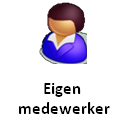 Eigenmedewerker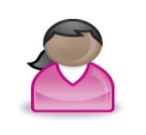 BruikleennemerBeoordeling bruikleenverzoekEigenmedewerkerEigenmedewerkerBeoordeling bruikleenverzoekOnderhandeling en uitwisseling informatieEigenmedewerkerBruikleennemerAanvaarding bruikleenAanvaarding bruikleenEigenmedewerkerBruikleennemerPlanning en voorbereiding bruikleenEigenmedewerkerPlanning en voorbereiding bruikleenControle bruikleenEigenmedewerkerVerlening bruikleenEigenmedewerkerBruikleennemerAfspraken voor teruggaveEigenmedewerkerBeëindiging bruikleenEigenmedewerkerBruikleennemer